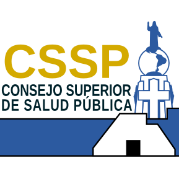 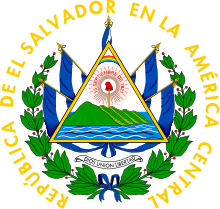 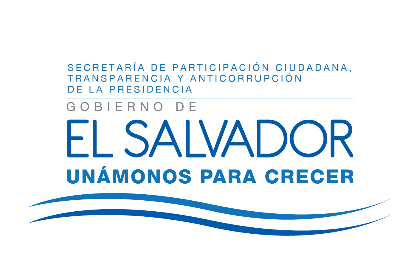 UAIP/OIR/12/02/2018                               Resolución de Entrega de InformaciónSan  Salvador  a  las diez  horas  con  cinco   minutos     del   día 12 de febrero de  los corrientes,   Consejo  Superior   de  Salud  Pública,  Luego de  haber   recibido   la solicitud    de información   Nº 120/2018   presentada    en   la  Oficina  de información    y Respuesta  y en  la que   se  solicita    la siguiente      información    : “ La presente solicitud esta enmarcada en la derogatoria del Literal ñ, del Articulo 24 del Codigo de Salud, que reza “ Se consideran actividades tecnicas y auxiliares de la Profesion Medica, las siguientes: (…) ñ) Licenciatura en Trabajo Social; y Trabajo Social; y,”, dicha reforma se plasma en el Decreto Legislativo No. 816. La ratificación del mencionado decreto ciertamente tiene consecuencias legales para la profesion de Trabajo Social, ya que sobre el articulo derogado se respaldaba para pertenecer a la Junta de Vigilancia amparada por el Consejo Superior de Salud Publica. II. Solicito,1- Conocer si se continua y se continuará emitiendo carnet y sello a los profesionales que lo soliciten a la respectiva Junta de Vigilancia del Consejo Superior de Salud Publica a la que estaba adscrita la profesión de Trabajo Social. Si la respuesta a la primera solicitud es positiva 
2- Conocer sobre que base legal o decisión administrativa, de ahora en adelante se estará entregando el carnet y sello de Junta de Vigilancia de la Profesión Medica a los profesionales de Trabajo Social; igualmente solicito se me anexe las copias que respalden dicha decisión, sean de carácter jurídico o administrativo, es decir: circular, memorándum o acta. ".Y luego de verificar que la información no se encuentra   entre las acepciones de los Art.   19 literal “g" y en Art.24 de la LAIP y que el fundamento y respuesta a la solicitud:   1- Que con base a las atribuciones concedidas     en los literales:   d),     i), y j)     del Art.    50 de la Ley de Acceso a la información Pública,   le corresponde a la suscrita   realizar       los   trámites      necesarios para la localización y entrega de la información solicitada por los particulares y resolver sobre las solicitudes    de información   que se sometan a su consentimiento. 2. El acceso a la información pública en   poder      de   las instituciones        es   un   derecho   reconocido en la Legislación, lo que   supone      el directo   cumplimiento       al principio      de máxima publicidad     establecido      en   el Art.   4 LAIP   por   el cual dicha información      es de carácter público y su difusión   irrestricta,    salvo las excepciones   expresamente     establecidas en la Ley la suscrita  advierte   que   la solicitud    presentada   cumplió      con  todos       los requisitos formales  exigidos   en los  Art.66  de la LAIP   y Art.54   RELAIP,  siendo  procedente    entregar lo solicitado,    por ello   se  requirió   a  la  Junta de Vigilancia de la Profesión Médica, entregue la respuesta; quien a través de oficio 1-2-68/2018: Aclara  que la normativa que reflejará la decisión administrativa que se requiere en la solicitud , está en estudio y análisis, así mismo se entera a la persona solicitante que hay procesos de solicitud de inscripción para la carrera, pero que aun no se tiene resolución alguna.  En este sentido la respuesta de la Junta de Vigilancia de la Profesión Médica con referencia al segundo requerimiento de la solicitud, la cual condiciona la respuesta positiva a la primera pregunta, se refleja en el oficio mencionado. Por tanto RESUELVE:    brindar la respuesta emitida por la JVPM ya que es información pública Atentamente                                                            Aura Ivette MoralesOficial de InformaciónConsejo Superior de Salud Pública